TRƯỜNG ĐẠI HỌC HỒNG ĐỨCKHOA KỸ THUẬT - CÔNG NGHỆ-----------  -----------ĐỀ CƯƠNG CHI TIẾTHỌC PHẦNSỐ TÍN CHỈ: 3MÃ HỌC PHẦN: 177167DÙNG CHO NGÀNH KỸ THUẬT ĐIỆN BẬC ĐẠI HỌC              (Theo chương trình Kỹ thuật điện được ban hành theo Quyết định số 2591/QĐ-ĐHHĐ ngày 28 tháng 9 năm 2023 của Hiệu trưởng trường ĐH Hồng Đức)THANH HÓA, NĂM 2023ĐỀ CƯƠNG CHI TIẾT HỌC PHẦNTrình độ đào tạo: Đại học1. Thông tin chung về học phần2. Thông tin về giảng viên 3. Mô tả học phần	- Nghiên cứu về cấu tạo, nguyên lý hoạt động, cách bảo dưỡng, sửa chữa hư hỏng thường gặp của các thiết bị điện dân dụng và điện lạnh. Tìm hiểu quy trình vận hành, sử dụng, khai thác các thiết bị một cách hiệu quả đạt năng suất cao, hiệu quả kinh tế.- Vận dụng các kiến thức về lĩnh vực điện để phán đoán, tìm hiểu, khắc phục, sửa chữa được các thiết bị điện cơ bản trong gia đình và các thiết bị trong lĩnh vực điện lạnh.4. Mục tiêu học phần- CO1: Có kiến thức cơ bản, chuyên sâu về lĩnh vực điện dân dụng và điện lạnh. - CO2: Phân tích đánh giá các trạng thái làm việc của máy, khả năng làm việc trong giới hạn an toàn. Phán đoán các pan bệnh của máy từ đó đánh giá mức độ hư hỏng để lên phương án sửa chữa cho phù hợp. 5. Chuẩn đầu ra học phần6. Giáo trình/tài liệu tham khảoGiáo trình/Bộ giáo trình bắt buộc (01)1. Nguyễn Văn May (2009), Máy lạnh và điều hoà không khí, NXB KHKT.        2. Đinh Văn Thắng (2015), Thiết bị cơ điện lạnh, NXB Xây Dựng[Tài liệu/Bộ tài liệu tham khảo (không quá 02) 1.Nguyễn Đức Lợi (2017), Dạy nghề sửa chữa Tủ lạnh và máy điều hòa dân  dụng, NXB GD.7. Đánh giá kết quả học tập(Phụ lục rubric đánh giá kèm theo)8. Nội dung và hình thức tổ chức dạy học9. Quy định đối với sinh viên- Sinh viên phải tự nghiên cứu trước đề cương chi tiết, các tài liệu học tập và chuẩn bị bài trước khi đến lớp.- Sinh viên phải tham gia đầy đủ các bài kiểm tra đánh giá thường xuyên và bài thi kết thúc học phần. - Sinh viên phải tham gia buổi thảo luận, thực hành.- Sinh viên phải tham dự ít nhất 80% số giờ lý thuyết, bài tập và thảo luận.10. Các yêu cầu khác của giảng viên (nếu có)Bố trí phòng học có máy chiếu đảm bảo kết nối được với máy tính.11. Tiến trình cập nhật đề cương chi tiết học phầnRubric 1. Tiêu chí đánh giá mức độ chuyên cần và thái độRubirc 2. Tiêu chí đánh giá mức độ tham gia thảo luận Ghi chú: Thang điểm trên có thể thay đổi và được quy định cụ thể trong các đề cương chi tiết học phần.Rubric 3. Tiêu chí đánh giá bài tập cá nhân/thực hành/tự học/tiểu luậnGhi chú: Thang điểm trên có thể thay đổi và được quy định cụ thể trong các đề cương chi tiết học phần.Rubric 4. Tiêu chí đánh giá thuyết trình theo nhóm (sản phẩm nhóm)/Đồ án môn học, dự án/chuyên đềGhi chú: Thang điểm trên có thể thay đổi và được quy định cụ thể trong các đề cương chi tiết học phần.Rubric 5. Tiêu chí đánh giá bài thi viếtGhi chú: Thang điểm trên có thể thay đổi và được quy định cụ thể trong các đề cương chi tiết học phần.Rubric 6. Tiêu chí đánh giá bài thi vấn đápGhi chú: Thang điểm trên có thể thay đổi và được quy định cụ thể trong các đề cương chi tiết học phần.Rubric 7. Tiêu chí đánh giá bài thi thực hànhGhi chú: Có thể chia yêu cầu thực hành thành các tiêu chí nhỏ và được quy định cụ thể trong các đề cương chi tiết học phần.TRƯỜNG ĐH HỒNG ĐỨCKHOA KỸ THUẬT- CÔNG NGHỆBỘ MÔN KỸ THUẬT ĐIỆN-ĐIỆN TỬCỘNG HÒA XÃ HỘI CHỦ NGHĨA VIỆT NAMĐộc lập – Tự do – Hạnh phúcTên học phần:Tên học phần:Mã học phần:177167Tên tiếng Việt: Điện dân dụng và điện lạnhTên tiếng anh: Civil and refrigeration electricityTên tiếng Việt: Điện dân dụng và điện lạnhTên tiếng anh: Civil and refrigeration electricityMã học phần:177167Học phần:               Bắt buộc	                    Tự chọn  Học phần:               Bắt buộc	                    Tự chọn  Thuộc khối kiến thức hoặc kỹ năng:        + Giáo dục đại cương                 + Giáo dục chuyên nghiệp Thuộc khối kiến thức hoặc kỹ năng:        + Giáo dục đại cương                 + Giáo dục chuyên nghiệp Thuộc khối kiến thức hoặc kỹ năng:        + Giáo dục đại cương                 + Giáo dục chuyên nghiệp       Kiến thức bổ trợ                          Đồ án/Khóa luận tốt nghiệp      Kiến thức bổ trợ                          Đồ án/Khóa luận tốt nghiệp      Kiến thức bổ trợ                          Đồ án/Khóa luận tốt nghiệpSố tín chỉ: 3Số tiết lý thuyết: 27Số tiết thảo luận: 18Số tiết thảo luận: 18Số tiết thực hành: 18Số tiết tự học: 180Số tiết tự học: 180Số tiết các hoạt động khác: Ghi rõ các hoạt động (tham quan, khảo sát, thực địa, hoạt động ngoài trời, tổ chức sự kiện...)Số tiết các hoạt động khác: Ghi rõ các hoạt động (tham quan, khảo sát, thực địa, hoạt động ngoài trời, tổ chức sự kiện...)Số tiết các hoạt động khác: Ghi rõ các hoạt động (tham quan, khảo sát, thực địa, hoạt động ngoài trời, tổ chức sự kiện...)Học phần tiên quyết:Không Không Học phần kế tiếp:Bộ môn quản lý học phầnKỹ thuật Điện – điện tử Kỹ thuật Điện – điện tử TTHọc hàm, học vị, họ và tênĐịa chỉ liên hệĐiện thoại, EmailGhi chú1Ths. Lưu Đình ThiBộ môn Kỹ thuật Điện-Điện tử, Khoa Kỹ thuật - Công nghệ, ĐH Hồng Đức0936439909Luudinhthi@hdu.edu.vnPhụ trách2ThS. Lê Phương HảoBộ môn Kỹ thuật Điện-Điện tử, Khoa Kỹ thuật - Công nghệ, ĐH Hồng Đức0968.305.869lephuonghao@hdu.edu.vnTham gia3Ths. Nguyễn Thị ThắmBộ môn Kỹ thuật Điện-Điện tử, Khoa Kỹ thuật - Công nghệ, ĐH Hồng Đức0917281139nguyenthitham@ hdu.edu.vnTham giaCĐR HP (CLOx)Mô tả chi tiết CĐR HPCĐRCTĐT liên quan (PLO)Kiến thứcKiến thứcKiến thứcCLO1Hiểu rõ cấu tạo nguyên lý làm việc các thiết bị gia nhiệt trong thực tế.PLO7CLO2Sửa chữa lắp đặt vận hành các thiết bị cơ điện dân dụng                  PLO7Kỹ năngKỹ năngKỹ năngCLO3Quy trình kiểm tra sửa chữa các bệnh thường gặp của máy giặt                PLO10         CLO4Quy trình kiểm tra sửa chữa các bệnh thường gặp của tủ lạnh gia đình;                PLO8CLO5Tính toán thiết kế hệ thống điều hòa dân dụng và công nghiệpPLO8Mức tự chủ và trách nhiệmMức tự chủ và trách nhiệmMức tự chủ và trách nhiệm         CLO6Hình thành được các tiêu chuẩn về đạo đức nghề nghiệp, bảo vệ và chịu trách nhiệm về những kết luận chuyên môn liên quan đến ngành điện.              PLO11TTPhương pháp kiểm tra, đánh giáCông cụ đánh giáCĐR liên quanTrọng sốIKiểm tra thường xuyên (Số TC +01)Kiểm tra thường xuyên (Số TC +01)Kiểm tra thường xuyên (Số TC +01)Kiểm tra thường xuyên (Số TC +01)1Viết (3 bài)Rubric 5CLO1CLO3CLO430%2Thuyết trình, thảo luận các chuyên đềRubric 4CLO530%3Chuyên cần và thái độRubric 1CLO630%IIKiểm tra giữa kỳ (01)Kiểm tra giữa kỳ (01)Kiểm tra giữa kỳ (01)Kiểm tra giữa kỳ (01)ViếtRubric 5CLO420%IIIThi cuối kìThi cuối kìThi cuối kìThi cuối kìViếtRubric 5CLO1CLO4CLO550%Nội dung chínhSố tiếtHình thứctổ chức dạy họcChuẩn đầu ra HPTài liệu tham khảoYêu cầu SV chuẩn bịChương 1.. Thiết bị gia nhiệt (5LT;3TL;3TH)Chương 1.. Thiết bị gia nhiệt (5LT;3TL;3TH)Chương 1.. Thiết bị gia nhiệt (5LT;3TL;3TH)Chương 1.. Thiết bị gia nhiệt (5LT;3TL;3TH)Chương 1.. Thiết bị gia nhiệt (5LT;3TL;3TH)Chương 1.. Thiết bị gia nhiệt (5LT;3TL;3TH)1.1. Bàn là điện1.2. Bếp điện, bếp từ, bếp hồng ngoại1.3. Nồi cơm điện1.3.1. Nồi cơm điện cơ 1.3.2. Nồi cơm điện tử, nồi cơm cao tần2Lí thuyếtCLO1[1]- Đọc trước các nội dung lý thuyết trong tài liệu yêu cầu trước mỗi lên lớp- Chuẩn bị các nội dung thảo luận và bài tập tương ứng trước mỗi giờ thảo luận, bài tập1.4. Phích điện, ấm điện, ấm siêu tốc1.5. Thiết bị lò nung, lò sấy, lò vi sóng1.6. Bình nước nóng3Lí thuyếtCLO1[1]- Đọc trước các nội dung lý thuyết trong tài liệu yêu cầu trước mỗi lên lớp- Chuẩn bị các nội dung thảo luận và bài tập tương ứng trước mỗi giờ thảo luận, bài tậpNguyên lý hoạt động chung của thiết bị gia nhiệt trong thực tế3Thảo luậnCLO1CLO5[1]- Đọc trước các nội dung lý thuyết trong tài liệu yêu cầu trước mỗi lên lớp- Chuẩn bị các nội dung thảo luận và bài tập tương ứng trước mỗi giờ thảo luận, bài tậpThực hành sữa chữa các thiết bị gia nhiệt3Thực hànhCLO1[2]- Đọc trước các nội dung lý thuyết trong tài liệu yêu cầu trước mỗi lên lớp- Chuẩn bị các nội dung thảo luận và bài tập tương ứng trước mỗi giờ thảo luận, bài tậpTìm hiểu các thiết bị gia  nhiệt trong thực tế 10Tự họcCLO1[2]- Đọc trước các nội dung lý thuyết trong tài liệu yêu cầu trước mỗi lên lớp- Chuẩn bị các nội dung thảo luận và bài tập tương ứng trước mỗi giờ thảo luận, bài tậpKiểm tra 15’KT-ĐGCLO1[1]Chương 2. Máy biến áp gia dụng	 (6LT;4TL;4TH)Chương 2. Máy biến áp gia dụng	 (6LT;4TL;4TH)Chương 2. Máy biến áp gia dụng	 (6LT;4TL;4TH)Chương 2. Máy biến áp gia dụng	 (6LT;4TL;4TH)Chương 2. Máy biến áp gia dụng	 (6LT;4TL;4TH)Chương 2. Máy biến áp gia dụng	 (6LT;4TL;4TH)2.1. Khái niệm, phân loại, công dụng MBA2.2. Cấu tạo, nguyên lý làm việc của MBA3Lí thuyếtCLO2[1]- Đọc trước các nội dung lý thuyết trong tài liệu yêu cầu trước mỗi lên lớp- Chuẩn bị các nội dung thảo luận và bài tập tương ứng trước mỗi giờ thảo luận, bài tập2.3. Sử dụng, thực hành sửa chửa, quấn máy biến áp 1 pha thông dụng2.4. Máy nạp ắc quy2.5. Máy chuyển điện DC12V sang AC220V2.6. Thiết bị ổn áp LIOA3Lí thuyếtCLO2[1]- Đọc trước các nội dung lý thuyết trong tài liệu yêu cầu trước mỗi lên lớp- Chuẩn bị các nội dung thảo luận và bài tập tương ứng trước mỗi giờ thảo luận, bài tậpTìm hiểu về các thiết bị điện cơ hoạt động theo nguyên lý nào.2Thảo luậnCLO2[2]- Đọc trước các nội dung lý thuyết trong tài liệu yêu cầu trước mỗi lên lớp- Chuẩn bị các nội dung thảo luận và bài tập tương ứng trước mỗi giờ thảo luận, bài tậpSửa chữa tháo lắp các thiết bị điện cơ, máy bơm, máy biến áp2Thực hànhCLO2[1]- Đọc trước các nội dung lý thuyết trong tài liệu yêu cầu trước mỗi lên lớp- Chuẩn bị các nội dung thảo luận và bài tập tương ứng trước mỗi giờ thảo luận, bài tậpTìm hiểu về máy nạp Acquy điện cơ và điện tử30Tự họcCLO3CLO5[1]- Đọc trước các nội dung lý thuyết trong tài liệu yêu cầu trước mỗi lên lớp- Chuẩn bị các nội dung thảo luận và bài tập tương ứng trước mỗi giờ thảo luận, bài tậpKiểm tra 50’KT-ĐGCLO1[1]Chương 3. Động cơ điện gia dụng	 (5LT;3TL;3TH)Chương 3. Động cơ điện gia dụng	 (5LT;3TL;3TH)Chương 3. Động cơ điện gia dụng	 (5LT;3TL;3TH)Chương 3. Động cơ điện gia dụng	 (5LT;3TL;3TH)Chương 3. Động cơ điện gia dụng	 (5LT;3TL;3TH)Chương 3. Động cơ điện gia dụng	 (5LT;3TL;3TH)3.1. Khái niệm, phân loại, công dụng động cơ điện3.2. Cấu tạo, nguyên lý làm việc của Động cơ điện3.3. Động cơ điện 1 pha công suất bé3Lí thuyếtCLO1[1]-Đọc trước các nội dung lý thuyết trong tài liệu yêu cầu trước mỗi lên lớp- Chuẩn bị các nội dung thảo luận và bài tập tương ứng trước mỗi giờ thảo luận, bài tập3.4. Động cơ điện không đồng bộ 3 pha trong dân dụng3.5. Các hư hỏng thường gặp, phương án sửa chữa 1 số động cơ phổ biến trong dân dụng: Máy khoan, máy mài, máy xay bột, máy hút bụi, máy nghiền bột…2Lí thuyếtCLO1[1]-Đọc trước các nội dung lý thuyết trong tài liệu yêu cầu trước mỗi lên lớp- Chuẩn bị các nội dung thảo luận và bài tập tương ứng trước mỗi giờ thảo luận, bài tậpCấu tạo, phận loại động cơ đồng bộ và không đồng bộ trong thực tế:  Động cơ máy bơm nước, máy bào, máy tiện…3Thảo luậnCLO1CLO5[1]-Đọc trước các nội dung lý thuyết trong tài liệu yêu cầu trước mỗi lên lớp- Chuẩn bị các nội dung thảo luận và bài tập tương ứng trước mỗi giờ thảo luận, bài tậpQuấn động cơ điện gia dụng, sửa chữa các hư hỏng thông thường3Thực hànhCLO2[2]-Đọc trước các nội dung lý thuyết trong tài liệu yêu cầu trước mỗi lên lớp- Chuẩn bị các nội dung thảo luận và bài tập tương ứng trước mỗi giờ thảo luận, bài tậpNghiên cứu giải pháp tăng công suất động cơ điện gia dụng theo các thao tác đơn giản20Tự học-Đọc trước các nội dung lý thuyết trong tài liệu yêu cầu trước mỗi lên lớp- Chuẩn bị các nội dung thảo luận và bài tập tương ứng trước mỗi giờ thảo luận, bài tậpKiểm tra giữa kỳ50’KT-ĐGCLO1,CLO2,CLO5[1]-Đọc trước các nội dung lý thuyết trong tài liệu yêu cầu trước mỗi lên lớp- Chuẩn bị các nội dung thảo luận và bài tập tương ứng trước mỗi giờ thảo luận, bài tậpChương 4. Máy giặt	  (5LT;4TL;4TH)Chương 4. Máy giặt	  (5LT;4TL;4TH)Chương 4. Máy giặt	  (5LT;4TL;4TH)Chương 4. Máy giặt	  (5LT;4TL;4TH)Chương 4. Máy giặt	  (5LT;4TL;4TH)Chương 4. Máy giặt	  (5LT;4TL;4TH)4.1. Khái niệm, phân loại, cấu tạo và nguyên lý hoạt động4.2. Máy giặt điều khiển cơ3Lí thuyếtCLO4[1]- Đọc trước các nội dung lý thuyết trong tài liệu yêu cầu trước mỗi lên lớp- Chuẩn bị các nội dung thảo luận và bài tập tương ứng trước mỗi giờ thảo luận, bài tậpNguyên lý hoạt động máy giặt dạng cơ, ưu nhược điểm.2Thảo luậnCLO4CLO5[1]- Đọc trước các nội dung lý thuyết trong tài liệu yêu cầu trước mỗi lên lớp- Chuẩn bị các nội dung thảo luận và bài tập tương ứng trước mỗi giờ thảo luận, bài tập4.3. Máy giặt điều khiển qua bo mạch điện tử4.4. Quy trình đấu lắp, vận hành, sửa chữa các hư hỏng thường gặp trong máy giặt2Lí thuyếtCLO5[1]- Đọc trước các nội dung lý thuyết trong tài liệu yêu cầu trước mỗi lên lớp- Chuẩn bị các nội dung thảo luận và bài tập tương ứng trước mỗi giờ thảo luận, bài tậpNguyên lý hoạt động máy giặt dạng  bo mạch điều khiển, ưu nhược điểm.2Thảo luậnCLO4CLO5[1]- Đọc trước các nội dung lý thuyết trong tài liệu yêu cầu trước mỗi lên lớp- Chuẩn bị các nội dung thảo luận và bài tập tương ứng trước mỗi giờ thảo luận, bài tậpThực hành tháo lắp sửa chữa máy giặt điện tử4Thực hành- Đọc trước các nội dung lý thuyết trong tài liệu yêu cầu trước mỗi lên lớp- Chuẩn bị các nội dung thảo luận và bài tập tương ứng trước mỗi giờ thảo luận, bài tậpNghiên cứu các dạng máy giặt có trong thực tế40Tự họcCLO4CLO5[1]- Đọc trước các nội dung lý thuyết trong tài liệu yêu cầu trước mỗi lên lớp- Chuẩn bị các nội dung thảo luận và bài tập tương ứng trước mỗi giờ thảo luận, bài tậpKiểm tra 15’KT-ĐGCLO4[1]- Đọc trước các nội dung lý thuyết trong tài liệu yêu cầu trước mỗi lên lớp- Chuẩn bị các nội dung thảo luận và bài tập tương ứng trước mỗi giờ thảo luận, bài tậpChương 5. Điều hòa nhiệt độ (6LT;4TL;4TH)                                                                 Chương 5. Điều hòa nhiệt độ (6LT;4TL;4TH)                                                                 Chương 5. Điều hòa nhiệt độ (6LT;4TL;4TH)                                                                 Chương 5. Điều hòa nhiệt độ (6LT;4TL;4TH)                                                                 Chương 5. Điều hòa nhiệt độ (6LT;4TL;4TH)                                                                 Chương 5. Điều hòa nhiệt độ (6LT;4TL;4TH)                                                                 5.1. Lý thuyết ngành lạnh, khái niệm, phân loại5.2. Nguyên lý làm việc của điều hòa nhiệt độ3Lí thuyếtCLO3CLO4CLO5[1]- Đọc trước các nội dung lý thuyết trong tài liệu yêu cầu trước mỗi lên lớp- Chuẩn bị các nội dung thảo luận và bài tập tương ứng trước mỗi giờ thảo luận, bài tậpĐiều hòa dân dụng2Thảo luậnCLO4  CLO5[1,2]- Đọc trước các nội dung lý thuyết trong tài liệu yêu cầu trước mỗi lên lớp- Chuẩn bị các nội dung thảo luận và bài tập tương ứng trước mỗi giờ thảo luận, bài tập5.3. Quy trình lắp đặt, vận hành 5.4. Các hư hỏng thường gặp của máy điều hòa nhiệt độ, sửa chữa hư hỏng thông thường.3Lí thuyếtCLO4  CLO5[1,2]- Đọc trước các nội dung lý thuyết trong tài liệu yêu cầu trước mỗi lên lớp- Chuẩn bị các nội dung thảo luận và bài tập tương ứng trước mỗi giờ thảo luận, bài tậpĐiều hòa công nghiệp và thương mại2Thảo luậnCLO4  CLO5[1,2]- Đọc trước các nội dung lý thuyết trong tài liệu yêu cầu trước mỗi lên lớp- Chuẩn bị các nội dung thảo luận và bài tập tương ứng trước mỗi giờ thảo luận, bài tậpTháo lắp, sửa chữa điều hòa dân dụng 2 mảnh5Thực hànhCLO4  CLO5[1,2]- Đọc trước các nội dung lý thuyết trong tài liệu yêu cầu trước mỗi lên lớp- Chuẩn bị các nội dung thảo luận và bài tập tương ứng trước mỗi giờ thảo luận, bài tậpTìm hiểu về công nghệ mới trong điều hòa thương mại30Thực hànhCLO3CLO4CLO5[1,2]- Đọc trước các nội dung lý thuyết trong tài liệu yêu cầu trước mỗi lên lớp- Chuẩn bị các nội dung thảo luận và bài tập tương ứng trước mỗi giờ thảo luận, bài tậpCập nhật ĐCCTHP lần 1            Ngày      tháng     năm 202   Người cập nhậtLưu Đình ThiCập nhật ĐCCTHP lần 2            Ngày      tháng     năm 202   Người cập nhậtLưu Đình ThiNgày      tháng     năm2023 Khoa KTCNP. Trưởng khoa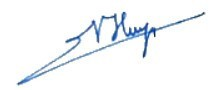 BM Kỹ thuật Điện – Điện tửTrưởng BM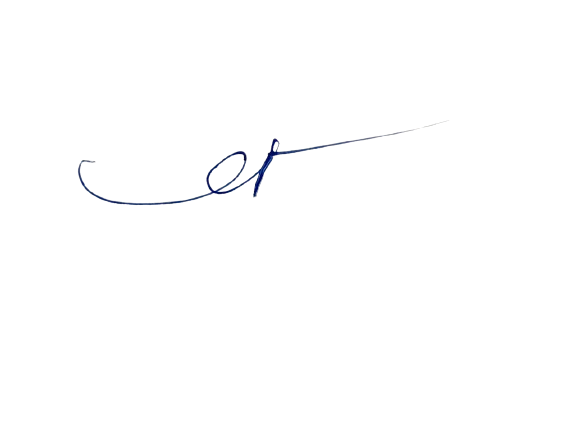 Giảng viên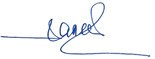 Ngô Sĩ HuyVũ Sỹ KỷLưu Đình ThiTiêu chíThangđiểmKhông đạt <4.0Đạt4.0-5.9Khá6.0-7.9Tốt8.0-10Tính chủđộng, mứcđộ tích cựcchuẩn bị bàivà tham giacác hoạtđộng tronggiờ học5,00 đến < 2,52,5 đến < 3,33,3 đến < 4,04,0 đến 5,0Tính chủđộng, mứcđộ tích cựcchuẩn bị bàivà tham giacác hoạtđộng tronggiờ học5,0Chủ động thực hiện, đáp ứng ˂ 50% nhiệm vụ học tập được giao.Chủ động thực hiện, đạt 50 - 64% nhiệm vụ học tập được giao.Chủ độngthực hiện, đạt65 -79%nhiệm vụ họctập đượcgiao.- Chủ động, tích cực chuẩn bị bài, tham gia các hoạtđộng trong giờ học.- Thực hiện đạt ≥ 80% nhiệm vụ họctập được giao.Thời gian tham dự buổi học bắt buộc4,00 đến < 1,01,0 đến < 2,02,0 đến < 3,03,0 đến 4,0Thời gian tham dự buổi học bắt buộc4,0Dự < 80% số giờ lên lớp lý thuyếtDự 80%-89% số giờ lên lớp lý thuyếtDự 90% -94% số giờlên lớp lý thuyếtDự 95% -100% số giờlên lớp lý thuyếtVào lớp học đúng giờ1,00 đến < 0,250,25 đến < 0,50,5 đến < 0,750,75 đến 1,0Vào lớp học đúng giờ1,0Vào lớp muộn > 30% số buổiVào lớp muộn 20-30% số buổiVào lớp muộn (quá 15 phút) 10% số buổiLuôn đi học đúng giờTiêu chíThangđiểmKhông đạt <4.0Đạt4.0-5.9Khá6.0-7.9Tốt8.0-10Nội dung thảo luận4,00 đến < 1,01,0 đến < 2,02,0 đến < 3,03,0 đến 4,0Nội dung thảo luận4,0Thiếu nhiều nội dung quan trọngTương đối đầy đủ, thiếu 1 nội dung quan trọngĐầy đủ theo yêu cầuPhong phú hơn yêu cầuLập luận khoa học và logic1,00 đến < 0,250,25 đến < 0,50,5 đến < 0,750,75 đến 1,0Lập luận khoa học và logic1,0Lập luận không có căn cứ khoa học và logicLập luận có chú ý đến áp dụng căn cứ khoa học, logic nhưng còn một vài sai sót quan trọngLập luận có căn cứ khoa học và logicnhưng còn một vài sai sót nhỏLập luận có căn cứ khoa học và logic vững chắcMức độ trình bàybáo cáo2,00 đến < 0,50,5 đến < 1,01,0 đến < 1,51,5 đến 2,0Mức độ trình bàybáo cáo2,0Thiếu rõ ràngTương đối rõràngKhá mạch lạc,rõ ràngMạch lạc, rõràngMức độ trả lời câu hỏi2,00 đến < 0,50,5 đến < 1,01,0 đến < 1,51,5 đến 2,0Mức độ trả lời câu hỏi2,0Trả lời sai đa số các câu hỏiTrả lời đúng đa số các câu hỏi, phần chưa nêu được định hướng phù hợpTrả lời đúng đa số các câu hỏi và nêu được định hướng phù hợp đối với những câu hỏi chưa trảlời được.Các câu hỏi được trả lời đầy đủ, rõ ràng và thỏa đángKhả năng làm việc nhóm1,00 đến < 0,250,25 đến < 0,50,5 đến < 0,750,75 đến 1,0Khả năng làm việc nhóm1,0Không thể hiện sự kết nối trong nhómNhóm ít phối hợp trong khi báo cáo và trả lờiNhóm có phối hợp khi báo cáo và trả lời nhưng còn vàichỗ chưa đồng bộ.Nhóm phối hợp tốt, thực sự chia sẻ, hỗ trợ nhau trongkhi báo cáo và trả lờiTiêu chíThangđiểmKhông đạt <4.0Đạt4.0-5.9Khá6.0-7.9Tốt8.0-10Mức độ thực hiệnnhiệm vụ3,00 đến < 1,01,0 đến < 2,02,0 đến < 2,52,5 đến 3,0Mức độ thực hiệnnhiệm vụ3,0Không thựchiện các nhiệm vụ, không nộp sản phẩmThực hiện 50-80% các nhiệm vụ, nộp sản phẩm sau thời gian gia hạnThực hiện đầy đủ các nhiệm vụ, nộp sản phẩm trong thời gian gia hạnThực hiện tốt các nhiệm vụ, nộp sản phẩm đúng hạnChất lượng nội dungsản phẩm5,00 đến < 2,52,5 đến < 3,33,3 đến < 4,04,0 đến 5,0Chất lượng nội dungsản phẩm5,0Trình bày quan điểm và lập luận nhưng hầu hết chưađược phát triểnđầy đủ.Nội dung thểhiện quan điểmvà lập luận.Nội dung thểhiện các quanđiểm được phát triển đầyđủ với căn cứvững chắc.Nội dung đượcphân tích kĩ càng với các lập luận sáng tạo, có dẫnchứng hỗ trợ cho chủ đề.Khả năng sáng tạo2,00 đến < 0,50,5 đến < 1,01,0 đến < 1,51,5 đến 2,0Khả năng sáng tạo2,0Ý tưởng chưa được phát riển đầy đủ và không độc đáo.Mới chỉ nêu được ý tưởng.Ý tưởng được thể hiện đầyđủ.Ý tưởng được thể hiện đầy đủ và phân tích rõ ràngTiêu chíThangđiểmKhông đạt <4.0Đạt4.0-5.9Khá6.0-7.9Tốt8.0-10Nội dung3,00 đến < 1,01,0 đến < 2,02,0 đến < 2,52,5 đến 3,0Nội dung3,0Trình bày nội dung không liên quan hay nội dung quá sơ sài, không cung cấp được thông tin cần thiết.Trình bày không đủ nội dung theo yêu cầu về chủ đềTrình bày đầy đủ nội dung yêu cầu về chủ đềTrình bày đầy đủ nội dung yêu cầu về chủ đề, có thêm các nội dung liên quan đóng góp vào việc mở rộng kiến thứcHình thức, báo cáo2,00 đến < 0,50,5 đến < 1,01,0 đến < 1,51,5 đến 2,0Hình thức, báo cáo2,0Trình bày quá sơ sài, người nghe không thể hiểu được nội dung.Trình bày dạng đọc, không tạo được sự quan tâm từ người ngheCách trình bày rõ ràng, dễ hiểu.Cách trình bày rõ ràng, dễ hiểu, có sáng tạo. Nhận được ý kiến/ câu hỏi quan tâmMức độ trả lời câu hỏi2,00 đến < 0,50,5 đến < 1,01,0 đến < 1,51,5 đến 2,0Mức độ trả lời câu hỏi2,0Không trả lời được câu nàoTrả lời được 25%- 50% câu hỏi.Trả lời được 70% câu hỏi.Các câu hỏi được trả lời đầy đủ, rõ ràng, và thỏa đángKhả năng làm việc nhóm3,00 đến < 1,01,0 đến < 2,02,0 đến < 2,52,5 đến 3,0Khả năng làm việc nhóm3,0Bài báo cáo chưa hoàn chỉnh, sai nội dung.Không có sự kết hợp của các thành viên, có 1 hay vài thành viên chuẩn bị và báo cáoCó sự cộng tác giữa các thành viên trong nhóm nhưng chưa thể hiện rõ ràngThể hiện sự cộng tác giữa các thành viên trong nhóm rõ ràng. Có phân chia câu trả lời và báo cáo giữa các thành viênTiêu chíThangđiểmKhông đạt <4.0Đạt4.0-5.9Khá6.0-7.9Tốt8.0-10Nội dung5,00 đến < 2,52,5 đến < 3,33,3 đến < 4,04,0 đến 5,0Nội dung5,0Làm bài đúng theo yêu cầu < 40 % câu theo đề bàiLàm bài đúng theo yêu cầu từ 40 - 60 % câu theo đề bàiLàm bài đúng theo yêu cầu từ 60-80 % câu theo đề bàiLàm bài đúng theo yêu cầu trên 80%Khả năng vận dụng3,00 đến < 1,01,0 đến < 2,02,0 đến < 2,52,5 đến 3,0Khả năng vận dụng3,0Không thực hiện được bài tậpThực hiện đúng chủ đề đã giảng trên lớpCó khả năng vận dụng kiến thứcBài làm có tính vận dụng sáng tạoKhả năng phân tích2,00 đến < 0,50,5 đến < 1,01,0 đến < 1,51,5 đến 2,0Khả năng phân tích2,0Không phân tích được vấn đềPhân tích vấn đề còn sơ sàiCó khả năng phân tích tương đối đầy đủ vấn đề được đưa raPhân tích chính xác vấn đề được đưa raTiêu chíThangđiểmKhông đạt <4.0Đạt4.0-5.9Khá6.0-7.9Tốt8.0-10Nội dung trình bày5,00 đến < 2,52,5 đến < 3,53,5 đến < 4,04,0 đến 5,0Nội dung trình bày5,0Đáp ứng dưới 50%  yêu cầuĐáp ứng 50-70% yêu cầuĐáp ứng 70-80% yêu cầuĐáp ứng 80-100% yêu cầuKỹ năng trình bày3,00 đến < 1,01,0 đến < 2,02,0 đến < 2,52,5 đến 3,0Kỹ năng trình bày3,0Lúng túng, không rõ ràng, không tự tinLưu loát, một số chỗ chưa rõ ràng, chưa tự tinLưu loát, rõ ràng, chưa tự tinLưu loát, rõ ràng, tự tinMức độ trả lời câu hỏi2,00 đến < 0,50,5 đến < 1,01,0 đến < 1,51,5 đến 2,0Mức độ trả lời câu hỏi2,0Không trả lời được câu nàoTrả lời được 25%- 50% câu hỏi.Trả lời được 70% câu hỏi.Các câu hỏi được trả lời đầy đủ, rõ ràng, và thỏa đángTiêu chíThangđiểmKhông đạt <4.0Đạt4.0-5.9Khá6.0-7.9Tốt8.0-10Yêu cầu thực hành10Làm chưa đạt yêu cầu cơ bản của các thao tác, sản phẩm chưa đáp ứng yêu cầu, chưa đảm bảo thời gianLàm đạt yêu cầu cơ bản của các thao tác, sản phẩm cơ bản đáp ứng yêu cầu, chưa đảm bảo thời gianLàm đúng các thao tác, sản phẩm đáp ứng hầu hết yêu cầu, đúng thời gianLàm thành thạo các thao tác, sản phẩm đáp ứng tất cả yêu cầu, đúng thời gian